Tape or Glue Photo Here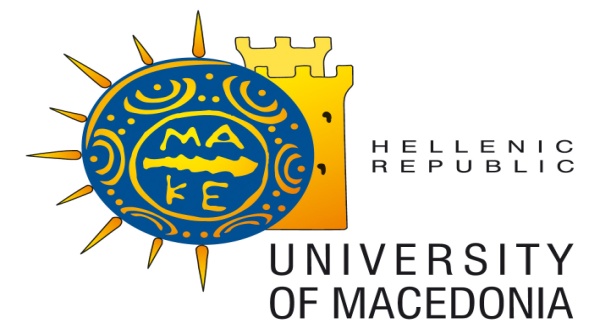 MASTER’S DEGREE IN HUMAN RIGHTS AND MIGRATION STUDIESAPPLICATION FORMPersonal DetailsTitle 		Surname 			 First name(s) Current Address  Home Address if different from above: Tel. Number  E-mail  Skype AccountDate of birth DD/MM/YY Town and country of birth CitizenshipEntry requirements InformationDegreeUniversity: Degree subject:Year graduated:Average Mark: 	Proof of Proficiency in English:(a)  Proficiency(b) TOEFL – score ________(c) IELTS – score ________(d) a degree from an English-speaking university (e) other – score ________Name and address of academic referees1.2.ADDITIONAL INFORMATIONEducation (List universities attended in chronological order):	Institution		Qualification		Subject		Year of degree1)  	2) 3) 4)Research Activities (dissertations, special investigations, etc.):     Activity						Dates1)	2)	3)	Publications (Most significant books, articles and theses YOU have published):		Title		Place and Date of Publication			Publisher1) 2) 3)4) 5) Permanent Employment (in reverse chronological order; do not list "temp" jobs unless directly relevant to your stated career goals):Dates		Name of employer 		Title of Position 	Duties1) 2) 3)4) 5) Awards, Prizes and Membership of Professional Bodies          Date                    Title/Name of professional body1) 2) 3)4) 5) STATEMENT OF PURPOSEMASTER’S DEGREE IN HUMAN RIGHTS AND MIGRATION STUDIES(Do not exceed this page)Name of applicant:	Signature 				   Date 					 Please, tell us how you heard about this programme:Programme web page web page AnnouncementGovernment AgenciesOther (Specify)__________________Return the application to MA in Human Rights and Migration StudiesSecretariat (Building KZ/ 4th Floor/Room 436)
University of Macedonia
156 Egnatia str., 
54636 

All letters of reference must be on official stationery 